附件四：結案報告書(表格以游於藝計畫網站為主)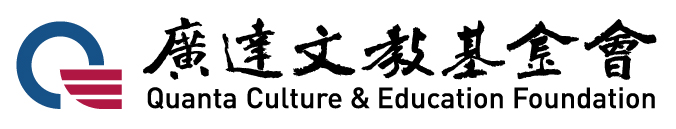 109學年廣達《游於藝》計畫（縣市）結案報告書【封面】計畫名稱：辦理單位： 計畫主持人： 計畫聯絡人：聯絡電話：聯絡地址：結案日期： 五、展覽檔期表六、活動紀錄附上40張相片記錄，以圖附文方式說明（表格可視需求自行調整、增補，須包含說明會、教師研習營、小尖兵培訓、聯合開閉幕等活動）七、經費結算表（請承辦人、主計及機關首長確實用印）單位：元總計︰        元承辦人員：           主計人員：           機關首長：中華民國     年     月     日八、有志一同推薦名單備註：1.每校提報1位為限，名額可流用。（例：澎湖同盟共10校，總額即為10人）2.盟主可規劃於次年聯合開幕式統一表揚。九、敘獎教師推薦名單備註：1.子校每校至多提報2位。2.盟主每校至多提報5位（含跨校支援教師）3.提報名額均不可流用。4.若盟主已向教育局處敘獎，宜避免重複提報申請。十、線上問卷問卷(https://forms.gle/3ihLos4TMSotMiEW8)請計畫參與學校於110年6月30日前完成填寫。一、單位基本資料一、單位基本資料一、單位基本資料一、單位基本資料一、單位基本資料一、單位基本資料一、單位基本資料一、單位基本資料1單位：1單位：1單位：1單位： 2負責人：         職稱 ：  2負責人：         職稱 ：  2負責人：         職稱 ：  2負責人：         職稱 ： 3.計畫聯絡人：3.計畫聯絡人：電話(公)：行動電話：電話(公)：行動電話：電話(公)：行動電話：電話(公)：行動電話：地址：e-mail：地址：e-mail：4.展覽：4.展覽：4.展覽：4.展覽：4.展覽：4.展覽：4.展覽：4.展覽：5.計畫相關網頁：（如：計畫粉絲團、成果網頁、…等）5.計畫相關網頁：（如：計畫粉絲團、成果網頁、…等）5.計畫相關網頁：（如：計畫粉絲團、成果網頁、…等）5.計畫相關網頁：（如：計畫粉絲團、成果網頁、…等）5.計畫相關網頁：（如：計畫粉絲團、成果網頁、…等）5.計畫相關網頁：（如：計畫粉絲團、成果網頁、…等）5.計畫相關網頁：（如：計畫粉絲團、成果網頁、…等）5.計畫相關網頁：（如：計畫粉絲團、成果網頁、…等）二、經費結算簡表（請用阿拉伯數字填寫；金額以新台幣計）二、經費結算簡表（請用阿拉伯數字填寫；金額以新台幣計）二、經費結算簡表（請用阿拉伯數字填寫；金額以新台幣計）二、經費結算簡表（請用阿拉伯數字填寫；金額以新台幣計）二、經費結算簡表（請用阿拉伯數字填寫；金額以新台幣計）二、經費結算簡表（請用阿拉伯數字填寫；金額以新台幣計）二、經費結算簡表（請用阿拉伯數字填寫；金額以新台幣計）二、經費結算簡表（請用阿拉伯數字填寫；金額以新台幣計）1.總計畫經費2.基金會補助2.基金會補助3.自籌3.自籌4.實支4.實支5.備註三、展覽效益、特色及影響三、展覽效益、特色及影響三、展覽效益、特色及影響三、展覽效益、特色及影響三、展覽效益、特色及影響三、展覽效益、特色及影響三、展覽效益、特色及影響三、展覽效益、特色及影響四、綜合檢討或改進建議四、綜合檢討或改進建議四、綜合檢討或改進建議四、綜合檢討或改進建議四、綜合檢討或改進建議四、綜合檢討或改進建議四、綜合檢討或改進建議四、綜合檢討或改進建議學年度展覽檔期縣市區域單位類型單位年段班級數參觀人數巡迴1108-1108.9.1-108.9.15連江縣某區A/加連江國小國小501500巡迴2巡迴3巡迴4巡迴5巡迴6巡迴7巡迴8巡迴9巡迴10巡迴11巡迴12巡迴13巡迴14巡迴15巡迴16合計合計合計合計合計合計合計合計合計文字說明：相片文字說明：相片項目單價單位數量金額說明巡迴展運費趟巡迴展校際間運送費用(不含第一趟與最後一趟)巡迴展學校補助款10,000式每校巡迴3-4週，展覽活動補助巡迴展學校補助款5,000式每校巡迴1-2週，展覽活動補助巡迴展餐飲費80個會議、訪視及活動誤餐費巡迴展茶水費式會議茶水費巡迴展交通費次工作人員辦理活動、會議、訪視所需費用巡迴展出席費人次籌備會、檢討會之專家學者出席用巡迴展雜支式活動臨時性費用，依實核銷說明會出席費人次擬邀請專家學者指導說明會交通費人次專家學者出席之交通補助說明會餐飲費個會議誤餐費說明會茶水費式會議茶水說明會印刷費式會議資料說明會雜支批活動臨時性費用，依實核銷教師研習營講師鐘點費2,000時教師研習營印刷費本講義印製費用教師研習營餐飲費80個講師、貴賓、工作人員誤餐費教師研習營茶水費批講師、貴賓、工作人員、與會人員茶水費教師研習營保險費式研習參考書籍教師研習營交通費式教師研習營雜支式研習營所需文具及相關用品小尖兵培訓門票-張--師生      張，由基金會安排小尖兵培訓場地租借費次地點：小尖兵培訓租賃費個導覽子母機租借小尖兵培訓講師鐘點費2,000時導覽培訓講師小尖兵培訓車馬補助費次小尖兵培訓遊覽車交通費式每校20位學生及2-3名教師小尖兵培訓保險費式小尖兵培訓期間學生公共意外險小尖兵培訓餐飲費式小尖兵培訓師生、講師及工作人員小尖兵培訓交通費式工作人員活動所需交通補助，依實核銷小尖兵培訓雜支式活動臨時性費用，依實核銷加值補助地區拓展20,000校地區拓展每校補助20,000元，至多3校聯合開幕/成果展聯合開幕30,000式130,000聯合開幕/成果辦理編號服務單位姓名職稱範例廣達國小游大龜導覽志工12345678910111213141516編號服務單位姓名職稱範例廣達國小游小龜導覽培訓教師1234567891011121314151617181920